2. Thủ tục Đăng ký kết hôn có yếu tố nước ngoài* Trình tự thực hiện:Người yêu cầu trực tiếp nộp hồ sơ tại Bộ phận tiếp nhận và trả kết quả của UBND cấp huyện có thẩm quyền.Bước 1. Người tiếp nhận có trách nhiệm kiểm tra ngay toàn bộ hồ sơ, đối chiếu thông tin trong Tờ khai và tính hợp lệ của giấy tờ trong hồ sơ do người yêu cầu nộp, xuất trình.Bước 2. Nếu hồ sơ đầy đủ, hợp lệ, người tiếp nhận hồ sơ viết giấy tiếp nhận, trong đó ghi rõ ngày, giờ trả kết quả; nếu hồ sơ chưa đầy đủ, hoàn thiện thì hướng dẫn ngay để người nộp hồ sơ bổ sung, hoàn thiện theo quy định; trường hợp không thể bổ sung, hoàn thiện hồ sơ ngay thì người tiếp nhận phải lập văn bản hướng dẫn, trong đó nêu rõ loại giấy tờ, nội dung cần bổ sung, hoàn thiện, ký, ghi rõ họ, tên của người tiếp nhận.Bước 3.  Phòng Tư pháp tiến hành nghiên cứu, thẩm tra hồ sơ đăng ký kết hôn. Trường hợp có khiếu nại, tố cáo việc kết hôn không đủ điều kiện kết hôn theo quy định của Luật Hôn nhân và gia đình hoặc xét thấy có vấn đề cần làm rõ về nhân thân của bên nam, bên nữ hoặc giấy tờ trong hồ sơ đăng ký kết hôn thì Phòng Tư pháp phối hợp với cơ quan có liên quan xác minh làm rõ. Trong quá trình thẩm tra, xác minh hồ sơ, nếu thấy cần thiết, Phòng Tư pháp làm việc trực tiếp với các bên để làm rõ về nhân thân, sự tự nguyện kết hôn, mục đích kết hôn.- Nếu thấy hồ sơ hợp lệ, các bên có đủ điều kiện kết hôn theo quy định của Luật Hôn nhân và gia đình, không thuộc trường hợp từ chối đăng ký kết hôn theo quy định, Phòng Tư pháp báo cáo Chủ tịch Ủy ban nhân dân cấp huyện xem xét, quyết định. Trường hợp Chủ tịch Ủy ban nhân dân đồng ý giải quyết thì ký 02 bản chính Giấy chứng nhận kết hôn.- Phòng Tư pháp tổ chức trao Giấy chứng nhận kết hôn cho hai bên nam, nữ.- Khi đăng ký kết hôn cả hai bên nam, nữ phải có mặt tại Phòng Tư pháp  công chức làm công tác hộ tịch hỏi ý kiến hai bên nam, nữ, nếu các bên tự nguyện kết hôn thì ghi việc kết hôn vào Sổ đăng ký kết hôn. Công chức làm công tác hộ tịch hướng dẫn hai bên nam, nữ kiểm tra nội dung trong Giấy chứng nhận kết hôn và Sổ đăng ký kết hôn, nếu hai bên thấy nội dung đúng, phù hợp với hồ sơ đăng ký kết hôn thì công chức làm công tác hộ tịch cùng hai bên nam, nữ ký tên vào Sổ; hai bên nam, nữ cùng ký vào Giấy chứng nhận kết hôn.Trường hợp một hoặc hai bên nam, nữ không thể có mặt để nhận Giấy chứng nhận kết hôn thì theo đề nghị bằng văn bản của họ, Phòng Tư pháp gia hạn thời gian trao Giấy chứng nhận kết hôn nhưng không quá 60 ngày, kể từ ngày Chủ tịch Ủy ban nhân dân cấp huyện ký Giấy chứng nhận kết hôn.Hết 60 ngày mà hai bên nam, nữ không đến nhận Giấy chứng nhận kết hôn thì Phòng Tư pháp báo cáo Chủ tịch Ủy ban nhân dân cấp huyện hủy Giấy chứng nhận kết hôn đã ký. Nếu sau đó hai bên nam, nữ vẫn muốn kết hôn với nhau thì phải tiến hành thủ tục đăng ký kết hôn từ đầu.* Cách thức thực hiện: Người yêu cầu đăng ký kết hôn trực tiếp nộp hồ sơ tại Ủy ban nhân dân cấp huyện có thẩm quyền (bên nam hoặc bên nữ có thể trực tiếp nộp hồ sơ mà không cần có văn bản ủy quyền của bên còn lại).* Thành phần hồ sơ:  Giấy tờ phải xuất trình- Hộ chiếu hoặc chứng minh nhân dân hoặc thẻ căn cước công dân hoặc các giấy tờ khác có dán ảnh và thông tin cá nhân do cơ quan có thẩm quyền cấp, còn giá trị sử dụng để chứng minh về nhân thân của công dân Việt Nam.- Người nước ngoài xuất trình bản chính hộ chiếu để chứng minh về nhân thân; trường hợp người nước ngoài không có hộ chiếu để xuất trình thì có thể xuất trình giấy tờ đi lại quốc tế hoặc thẻ cư trú.- Giấy tờ chứng minh nơi cư trú để xác định thẩm quyền đăng ký kết hôn. (trong giai đoạn chuyển tiếp).Giấy tờ phải nộp- Tờ khai đăng ký kết hôn theo mẫu, có đủ thông tin của hai bên nam, nữ. Hai bên nam, nữ có thể khai chung vào một Tờ khai đăng ký kết hôn;- Giấy xác nhận của tổ chức y tế có thẩm quyền của Việt Nam hoặc nước ngoài xác nhận các bên kết hôn không mắc bệnh tâm thần hoặc bệnh khác mà không có khả năng nhận thức, làm chủ được hành vi của mình;- Giấy tờ chứng minh tình trạng hôn nhân của người nước ngoài do cơ quan có thẩm quyền của nước mà người đó là công dân cấp còn giá trị sử dụng, xác nhận hiện tại người đó không có vợ hoặc không có chồng; trường hợp nước ngoài không cấp xác nhận tình trạng hôn nhân thì thay bằng giấy tờ do cơ quan có thẩm quyền nước ngoài xác nhận người đó có đủ điều kiện kết hôn theo pháp luật nước đó.Giá trị sử dụng của giấy tờ chứng minh tình trạng hôn nhân của người nước ngoài được xác định theo thời hạn ghi trên giấy tờ đó.Trường hợp giấy tờ chứng minh tình trạng hôn nhân không ghi thời hạn sử dụng thì giấy tờ này và giấy xác nhận của tổ chức y tế có giá trị trong thời hạn 06 tháng, kể từ ngày cấp.- Người nước ngoài, công dân Việt Nam định cư ở nước ngoài phải nộp bản sao hộ chiếu/giấy tờ có giá trị thay thế hộ chiếu.- Giấy xác nhận tình trạng hôn nhân của công dân Việt Nam cư trú trong nước (trong giai đoạn chuyển tiếp). Ngoài giấy tờ nêu trên, tùy từng trường hợp, bên nam, bên nữ phải nộp hoặc xuất trình giấy tờ tương ứng sau đây:- Công dân Việt Nam đã ly hôn hoặc hủy việc kết hôn tại cơ quan có thẩm quyền của nước ngoài phải nộp bản sao trích lục hộ tịch về việc đã ghi vào sổ việc ly hôn hoặc hủy việc kết hôn trái pháp luật (Trích lục ghi chú ly hôn);- Công dân Việt Nam là công chức, viên chức hoặc đang phục vụ trong lực lượng vũ trang phải nộp văn bản của cơ quan, đơn vị quản lý xác nhận việc kết hôn với người nước ngoài không trái với quy định của ngành đó;- Trường hợp người yêu cầu đăng ký kết hôn đang công tác, học tập, lao động có thời hạn ở nước ngoài thì phải nộp Giấy xác nhận tình trạng hôn nhân do Cơ quan đại diện ngoại giao, Cơ quan đại diện lãnh sự của Việt Nam ở nước ngoài cấp.Lưu ý:- Đối với giấy tờ phải nộp, xuất trình:+ Trường hợp người yêu cầu nộp giấy tờ là bản sao được cấp từ sổ gốc hoặc bản sao được chứng thực từ bản chính thì người tiếp nhận hồ sơ không được yêu cầu xuất trình bản chính; nếu người yêu cầu chỉ nộp bản chụp và xuất trình bản chính thì người tiếp nhận có trách nhiệm kiểm tra, đối chiếu bản chụp với bản chính và ký xác nhận, không được yêu cầu nộp bản sao giấy tờ đó.+ Đối với giấy tờ xuất trình khi đăng ký hộ tịch, người tiếp nhận có trách nhiệm kiểm tra, đối chiếu với thông tin trong tờ khai, chụp lại hoặc ghi lại thông tin để lưu trong hồ sơ và trả lại cho người xuất trình, không được yêu cầu nộp bản sao hoặc bản chụp giấy tờ đó.+ Giấy tờ do cơ quan có thẩm quyền của nước ngoài cấp, công chứng hoặc xác nhận để sử dụng cho việc đăng ký hộ tịch tại Việt Nam phải được hợp pháp hóa lãnh sự, trừ trường hợp được miễn theo điều ước quốc tế mà Việt Nam là thành viên; giấy tờ bằng tiếng nước ngoài phải được dịch ra tiếng Việt và công chứng bản dịch hoặc chứng thực chữ ký người dịch theo quy định của pháp luật.+ Người tiếp nhận có trách nhiệm tiếp nhận đúng, đủ hồ sơ đăng ký hộ tịch theo quy định của pháp luật hộ tịch, không được yêu cầu người đăng ký hộ tịch nộp thêm giấy tờ mà pháp luật hộ tịch không quy định phải nộp.* Số lượng hồ sơ: 01 bộ* Thời hạn giải quyết: 15 ngày* Đối tượng thực hiện thủ tục hành chính: Cá nhân- Cơ quan có thẩm quyền quyết định:  Ủy ban nhân dân  huyện * Kết quả thực hiện thủ tục hành chính: Giấy chứng nhận kết hôn (02 bản chính), mỗi bên vợ, chồng 01 bản.* Lệ phí (nếu có):- Lệ phí đăng ký kết hôn: 1.000.000 đồng/trường hợp; giảm 50% lệ phí khi thực hiện dịch vụ công trực tuyến.* Tên mẫu đơn, mẫu tờ khai: Tờ khai đăng ký kết hônĐộc lập – Tự do – Hạnh phúcTỜ KHAI ĐĂNG KÝ KẾT HÔNKính gửi: (3).........................................................................................	Chúng tôi cam đoan những lời khai trên đây là đúng sự thật, việc kết hôn của chúng tôi là tự nguyện, không vi phạm quy định của Luật hôn nhân và gia đình Việt Nam.Chúng tôi chịu hoàn toàn trách nhiệm trước pháp luật về nội dung cam đoan của mình. Đề nghị Quý cơ quan đăng ký.		                  ...........................………., ngày ..........…tháng ............ năm............…Chú thích:(1) (2) Trường hợp làm thủ tục đăng ký kết hôn có yếu tố nước ngoài, thì phải dán ảnh của hai bên nam, nữ.(3) Ghi rõ tên cơ quan đăng ký kết hôn.(4) Ghi theo nơi đăng ký thường trú, nếu không có nơi đăng ký thường trú thì ghi theo nơi đăng ký tạm trú; trường hợp không có nơi đăng ký thường trú và nơi đăng ký tạm trú thì ghi theo nơi đang sinh sống.(5) Ghi thông tin về giấy tờ tùy thân như: hộ chiếu, chứng minh nhân dân hoặc giấy tờ hợp lệ thay thế (ví dụ: Chứng minh nhân dân số 001089123 do Công an thành phố Hà Nội cấp ngày 20/10/1982).(6) Đề nghị đánh dấu X vào ô nếu có yêu cầu cấp bản sao và ghi rõ số lượng.Thông tinBên nữBên namHọ, chữ đệm, tênNgày, tháng, năm sinhDân tộc Quốc tịchNơi cư trú (4) Giấy tờ tùy thân (5)Kết hôn lần thứ mấyBên nữ(Ký, ghi rõ họ, chữ đệm, tên)....................................Bên nữ(Ký, ghi rõ họ, chữ đệm, tên)....................................Bên nam(Ký, ghi rõ họ, chữ đệm, tên)....................................Bên nam(Ký, ghi rõ họ, chữ đệm, tên)....................................Đề nghị cấp bản sao(6): Có , Không 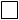 Số lượng:…….bảnĐề nghị cấp bản sao(6): Có , Không Số lượng:…….bản